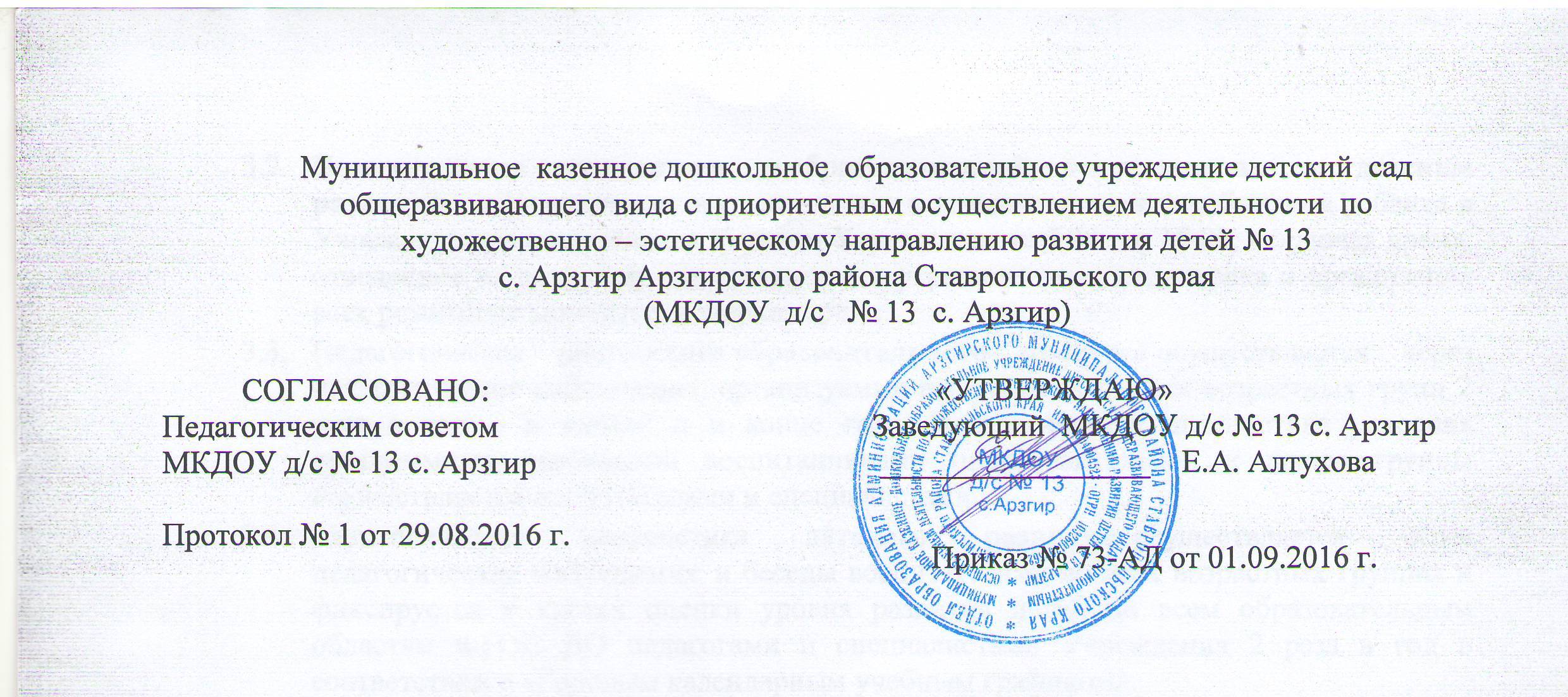 Положение об уполномоченном по правам ребёнка в МКДОУ д/с № 13 с. АрзгирНастоящее Положение об уполномоченном по правам ребенка в муниципальном казенном дошкольном образовательном  учреждении детский сад общеразвивающего вида с приоритетным осуществлением деятельности по художественно-эстетическому направлению развития детей № 13 с. Арзгир /Арзгирского района Ставропольского края (МКДОУ д/с № 13 с. Арзгир)  (далее –  уполномоченный)  разработано в соответствии с Конвенцией ООН о правах ребенка, Конституцией РФ и другими нормативными правовыми актами Российской Федерации, закона Ставропольского края, иными нормативно-правовыми актами Ставропольского края1. ОБЩИЕ ПОЛОЖЕНИЯ1.1. В своей деятельности уполномоченный руководствуется Конвенцией ООН о правах ребенка, Конституцией РФ, федеральными конституционными законами, федеральными  законами, иными нормативными правовыми актами Российской Федерации, законами Ставропольского края, иными нормативно-правовыми актами Ставропольского края.1.2. Деятельность  уполномоченного направлена на защиту прав и законных интересов ребенка, всемирное содействие восстановлению нарушенных прав детей в рамках действующего законодательства.1.3.Деятельность уполномоченного не противоречит функциональным обязанностям иных органов управления учреждением, не отменяет их и не влечет их пересмотра.1.4. Деятельность уполномоченного осуществляется на общественных началах.2. ВЫБОРЫ УПОЛНОМОЧЕННОГО2.1. Уполномоченным может быть избран только совершеннолетний участник образовательного процесса: учитель-логопед, воспитатель, педагог-психолог, родитель (законный представитель). Участник образовательного процесса, занимающий административную должность, не может быть избран уполномоченным.2.2. Уполномоченный избирается на педагогическом совете и может быть досрочно освобожден от обязанностей в случае подачи личного заявления о сложении полномочий, увольнения из учреждения, ненадлежащего исполнения своих обязанностей или иных причин. Освобождение уполномоченного от обязанностей осуществляется на педагогическом совете.2.3.Досрочные выборы уполномоченного в случае прекращения его полномочий проводятся в течение одного месяца после его освобождения от обязанностей.2.4. Кандидаты на выдвижение в качестве уполномоченного могут быть предложены родителями (законными представителями) или осуществить самовыдвижение.2.5. Выборы проводятся один раз в два года в апреле месяце.2.6. В выборах участвуют педагогические работники и родители (законные представители).2.7. Выборы осуществляются прямым тайным голосованием.2.8. Уполномоченный избирается простым большинством голосов. Выборы считаются состоявшимися, если в них примет участие не  менее 2/3 от общего количества присутствующих.2.9. Начало деятельности уполномоченного оформляется приказом заведующего МКДОУ д/с № 13 с. Арзгир.3. КОМПЕТЕНЦИЯ УПОЛНОМОЧЕННОГО3.1. Уполномоченный действует в пределах компетенции, установленной настоящим Положением; он не принимает управленческих решений, отнесенных к образовательному процессу и компетенции должностных лиц дошкольного учреждения.3.2. Основными целями деятельности  уполномоченного являются:- защита прав и законных интересов ребенка в МКДОУ д/с № 13 с. Арзгир;- формирование правового пространства в МКДОУ д/с № 13 с. Арзгир;- формирование правовой культуры и правового сознания участников образовательного процесса;- формирование личности, способной к социализации в условиях гражданского общества;- совершенствование взаимоотношений участников образовательного процесса.3.3. Основными задачами уполномоченного являются:- всемерное  содействие восстановлению нарушенных прав ребенка;- профилактика нарушений прав ребенка;- оказание помощи родителям (законным представителям) в трудной жизненной ситуации их детей, в регулировании взаимоотношений в конфликтных ситуациях;- содействие правовому просвещению участников образовательного процесса.3.4. Уполномоченный рассматривает и принимает обращения (жалобы) участников образовательного процесса, касающиеся нарушения прав и свобод несовершеннолетних.Не подлежат рассмотрению обращения (жалобы), связанные с:несогласием с режимом работы  и другими вопросами, относящимися к компетенции должностных лиц;действиями и решениями государственных и муниципальных органов в сфере управления образованием.3.5. Обращение (жалоба) должно быть подано уполномоченному не позднее одного месяца со дня нарушения прав заявителя или с того дня, когда заявителю стало известно об их нарушениях. Жалоба может подаваться как в письменной, так и в устной форме. Жалобы и обращения, поступившие уполномоченному, должны регистрироваться в Журнале учета.Уполномоченный может отказаться от принятия к рассмотрению обращения, не относящегося к его компетенции, аргументируя отказ.Уполномоченный вправе заняться проблемой по собственной инициативе при наличии информации о нарушении прав детей, не способных самостоятельно отстаивать свои интересы.3.6. С целью реализации задач своей деятельности,  уполномоченный имеет право:- обращаться за помощью и консультацией к Уполномоченному по правам ребенка в Арзгирском муниципальном районе;- посещать родительские собрания, совещания заведующего МКДОУ д/с № 13 с. Арзгир;- получать объяснения по спорным вопросам от всех участников образовательного процесса;- проводить самостоятельно или совместно с администрацией МКДОУ д/с № 13 с. Арзгир проверку факта нарушения прав, свобод и интересов ребенка;- заниматься решением проблем по собственной инициативе при выявлении факта грубых нарушений прав ребенка;- передавать обращение (жалобу) органу или должностному лицу, компетентному разрешить ее по существу, если на то есть согласие заявителя;- ставить перед заведующим МКДОУ д/с № 13 с. Арзгир  вопрос о привлечении нарушителя (нарушителей) к дисциплинарной ответственности при установлении факта грубого нарушения правил внутреннего трудового распорядка  либо унижения достоинства ребенка;- обращаться к администрации с ходатайством о проведении дисциплинарного расследования по фактам выявленных нарушений при необходимости;- обращаться к Уполномоченному по правам ребенка в Арзгирском муниципальном районе при недостижении соглашения или получении отказа одной из сторон конфликта о принятии его рекомендации;- направлять свои предложения и оценки по результатам  изучения и обобщения информации о нарушении прав, свобод и законных интересов ребенка МКДОУ д/с № 13 с. Арзгир, отделу образования Арзгирского муниципального района, Уполномоченному по правам ребенка в Арзгирском муниципальном районе;- выступать с устным докладом на заседаниях педагогического совета в случае систематических нарушений прав детей или унижения их достоинства;- выбирать себе помощников из числа  участников образовательного процесса. Помощники уполномоченного осуществляют свою деятельность на общественных началах.3.7. Уполномоченный обязан:- проводить личный прием родителей (законных представителей), рассматривать их жалобы и заявления, оказывать практическую помощь;- принимать меры по устранению выявленного факта нарушения прав и законных интересов ребенка;- в случае конфликтной ситуации содействовать ее разрешению, в том числе путем проведения переговоров с участниками конфликта, внесения письменных рекомендаций, обращенных к сторонам конфликта и предлагающих меры для его решения;- осуществлять разъяснительную работу среди участников образовательного процесса о правах и законных интересах ребенка;- не разглашать ставшие ему известными в процессе выяснения сведения без согласия заявителя;- систематически повышать свою профессиональную компетентность по социально-правовым и психолого-педагогическим проблемам.3.8. По окончании учебного года уполномоченный представляет доклад о своей деятельности с выводами и рекомендациями МКДОУ д/с № 13 с. Арзгир3.9. В процессе своей деятельности  уполномоченный взаимодействует с Уполномоченным по правам ребенка в Арзгирском муниципальном районе, отделом образования, органами опеки и попечительства, МКДОУ д/с № 13 с. Арзгир, педагогическим коллективом, учреждениями социальной защиты населения, правоохранительными органами, комиссией по делам несовершеннолетних и защите их прав, правозащитными, общественными организациями.4. ОБЕСПЕЧЕНИЕ ДЕЯТЕЛЬНОСТИ УПОЛНОМОЧЕННОГО4.1. МКДОУ д/с № 13 с. Арзгир  оказывает содействие деятельности уполномоченного, создает условия для работы и повышения ее эффективности.4.2. МКДОУ д/с № 13 с. Арзгир не вправе вмешиваться и препятствовать деятельности уполномоченного с целью повлиять на его решение в интересах отдельного лица.4.3. Деятельность уполномоченного осуществляется при содействии отдела образования администрации Арзгирского муниципального района, органов социальной защиты населения, здравоохранения, Уполномоченного по правам ребенка в Арзгирском муниципальном районе. 4.4. в МКДОУ д/с № 13 с. Арзгир могут рассматриваться варианты стимулирования уполномоченного, не противоречащие действующему законодательству.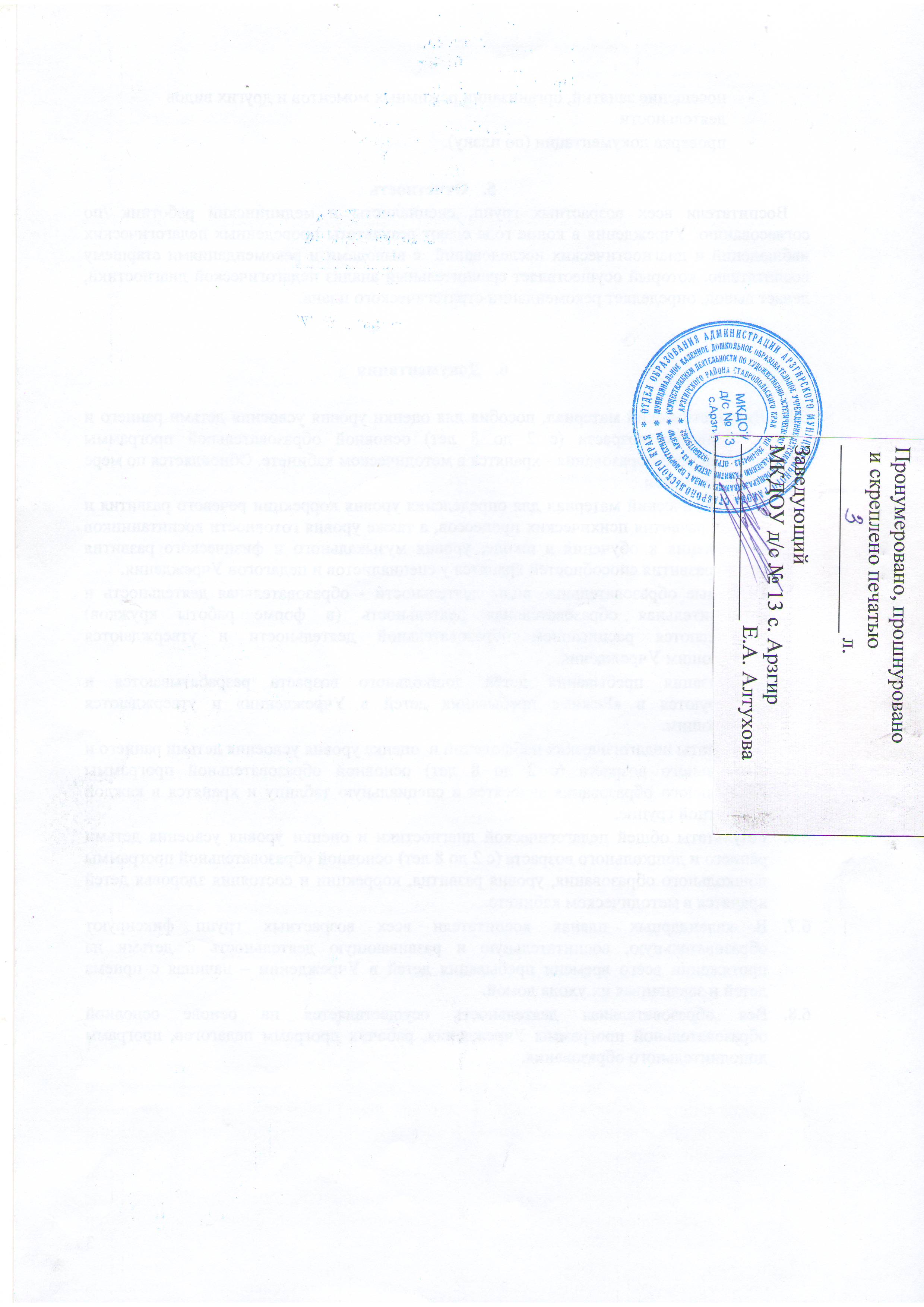 